Colour and Cut out this Mother’s Day card to give to someone you love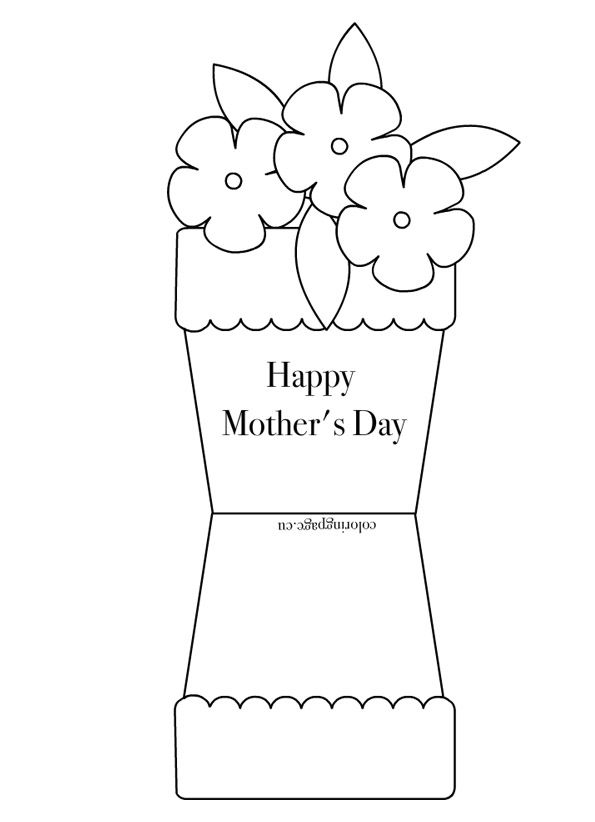 